Fleurs :Agératum 			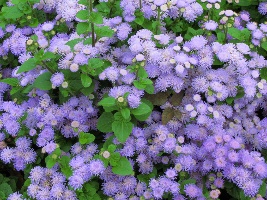 Capucines 			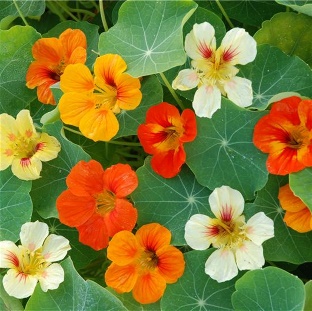 Cosmos 			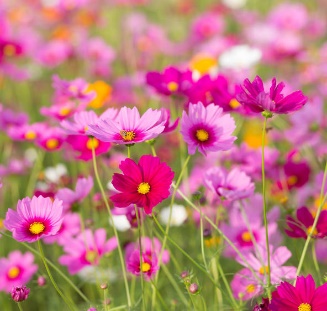 Ipomée 			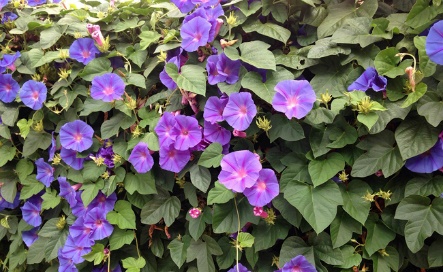 Reine Marguerite 		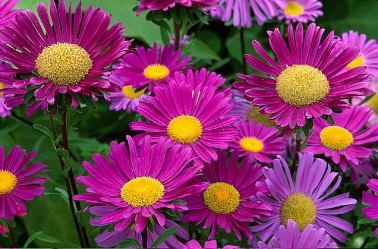 Mauve violette 		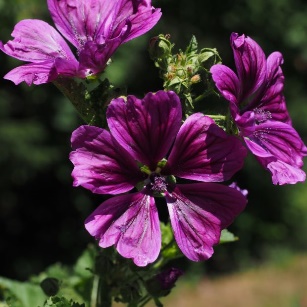 Légumes et herbes :Tomate cerise 	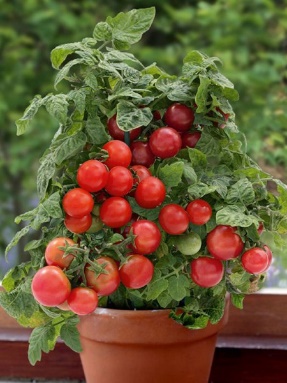 Radis			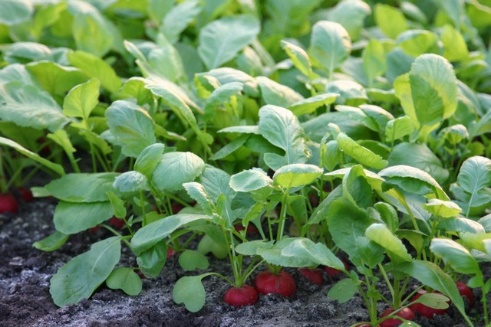 Poireaux 		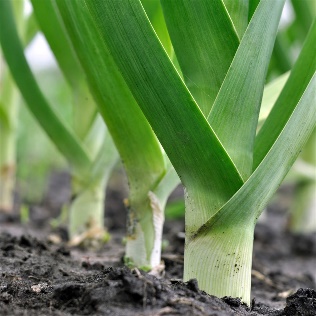 Persil			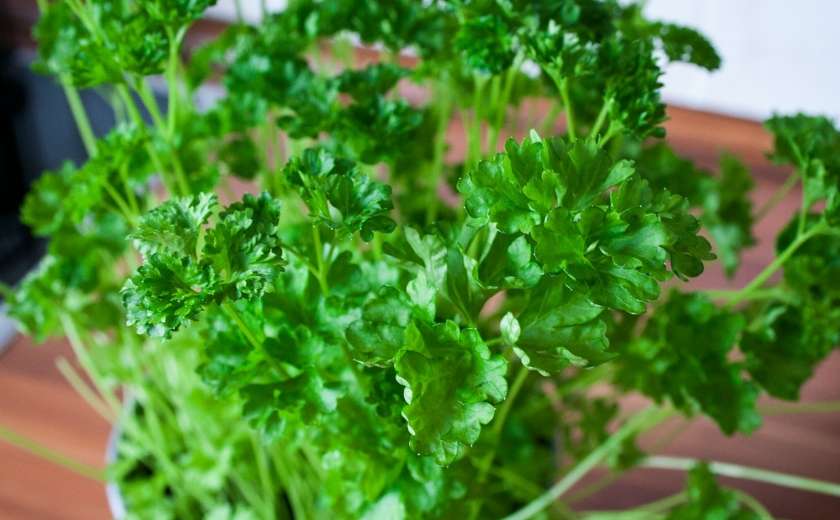 Roquette		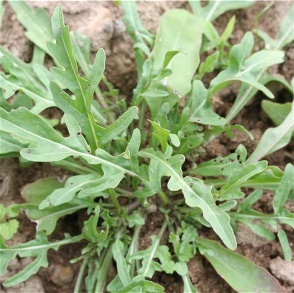 Basilic 		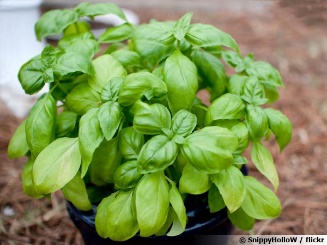 